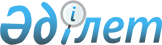 О внесении изменения в постановление акимата Актюбинской области от 8 июля 2014 года № 228 "Об установлении норм субсидий и видов субсидируемых гербицидов, удобрений"
					
			Утративший силу
			
			
		
					Постановление акимата Актюбинской области от 20 ноября 2014 года № 408. Зарегистрировано Департаментом юстиции Актюбинской области 05 декабря 2014 года № 4091. Утратило силу постановлением акимата Актюбинской области от 11 августа 2015 года № 301      Сноска. Утратило силу постановлением акимата Актюбинской области от 11.08.2015 № 301 (порядок введения в действие см п. 5).

      В соответствии со статьей 27 Закона Республики Казахстан от 23 января 2001 года "О местном государственном управлении и самоуправлении в Республике Казахстан" акимат Актюбинской области ПОСТАНОВЛЯЕТ:

      1. Внести в постановление акимата Актюбинской области от 8 июля 2014 года № 228 "Об установлении норм субсидий и видов субсидируемых гербицидов, удобрений" (зарегистрированное в реестре государственной регистрации нормативных правовых актов № 3971, опубликованное 31 июля 2014 года в газетах "Ақтөбе" и "Актюбинский вестник") следующее изменение:

       Приложение 1 к указанному постановлению изложить в новой редакции согласно приложению к настоящему постановлению.

      2. Настоящее постановление вводится в действие со дня его первого официального опубликования.

 Виды субсидируемых гербицидов и нормы субсидий на 1 литр (килограмм) гербицидов, приобретенных у поставщиков гербицидов
					© 2012. РГП на ПХВ «Институт законодательства и правовой информации Республики Казахстан» Министерства юстиции Республики Казахстан
				
      Аким области 

А. Мухамбетов

      "СОГЛАСОВАНО"
Министр сельского хозяйства
Республики Казахстан
А. Мамытбеков
Приложение к постановлению акимата Актюбинской области № 408 от 20 ноября 2014 годаПриложение 1 к постановлению акимата Актюбинской области № 228 от 08 июля 2014 года№

Субсидируемые виды гербицидов

Единица измерения

Процент удешевления стоимости 1 литр/килограмм, гербицидов

Норматив субсидий на 1 литр/килограмм,
приобретенных гербицидов, тенге

1

Дезормон эфир, 72 % концентрат эмульсии (2-этилгек- силовый эфир 2,4 дихлорфеноксиуксусной кислоты)

литр

50

721

2

Диален Супер 480, водный раствор (диметиламинные соли 2,4-Д, 357 г/л+дикамбы, 124 г/л)

литр

50

989

3

Клиник, 36% водный раствор (глифосат, 360 г/л)

литр

50

693

4

Раундап Экстра, 54% водный раствор (глифосат, 540г/л)

литр

50

925

5

Смерч, водный раствор (глифосат, 540 г/л)

литр

50

841

6

Ураган форте 500, водный раствор (глифосат в виде калийной соли, 500 г/л)

литр

50

1063

7

Диамин, 72% водный раствор (2,4 Д диметиламинная соль)

литр

50

500

8

Торнадо 500, водный раствор (глифосат 500 г/л)

литр

50

878

9

 

Авецид супер, 12 % концентрат эмульсии (феноксап-роп-п-этил, 120 г/л + фенклоразол-этил, (антидот) 60 г/л)

литр

50

1600

10

Буран, 36% водный раствор (глифосат, 360 г/л)

литр

50

500

11

Гроза, 60% концентрат эмульсии (2-этилгексиловый эфир 2,4 дихлорфеноксиуксусной кислоты 600 г/л)

литр

50

775

12

Ореол, 12% концентрат эмульсии (феноксапроп-п-этил, 120 г/л)

литр

50

1300

13

 

Барс супер, 10% концентрат эмульсии, (феноксапроп-п-этил, 100 г/л + мефенпирдиэтил (антидот) 27 г/л)

литр

50

1711

14

Эстет 905, концентрат эмульсии (2,4-Д кислота в виде 2-этилгексилового эфира, 905 г/л)

литр

50

971

15

Старт 35% концентрат эмульсии (пендиметалин, 

350 г/л)

литр

50

812

16

 

Эстерон, концентрат эмульсии (2,4-Д кислота в виде 2-этилгексилового эфира, 850 г/л)

литр

30

527

17

Пума-супер 100, 10% концентрат эмульсии (феноксапроп-п-этил, 100 г/л+мефенпирдиэтил

(антидот) 27 г/л)

литр

30

1193

18

 

Зенкор ультра, концентрат суспензии (метрибузин, 600 г/л)

литр

30

2386

19

Фуроре ультра, эмульсия масляно-водная (феноксапроп-п-этил, 110 г/л)

литр

30

1482

20

 

Пума-Супер, 7,5 % эмульсия масляно-водная (феноксапроп-п-этил, 69 г/л +мефенпир-диэтил (антидот) 75 г/л)

литр

30

1096

21

Дезормон, 72 % водный концентрат (диметиламинная соль 2,4-Д)

литр

30

371

22

Меццо, 60 % водно-диспергируемые гранулы (метсульфорон-метил, 600 г/кг)

литр

30

10822

23

Секатор Турбо, масляная дисперсия (иодосульфурон-метил-натрия, 25 г/л + амидосульфурон, 100 г/л + мефенпирдиэтил (антидот) 250 г/кг)

литр

30

3552

24

Ланс, водный раствор (аминопиралид, 240 г/л )

литр

30

5355

25

Дианат, 48 % водный раствор (дикамба, 480 г/л)

литр

30

821

26

Майстер Пауэр, масляная дисперсия (форамсульфурон, 31,5 г/л + иодосульфурон-метил-натрия 1,0 г/л + тиенкарбазон-метил, 10 г/л + ципросульфид (антидот), 15 г/л)

литр

30

2747

27

 

Пантера, 4 % концентрат эмульсии (хилозолофол-п-тефурил, 40 г/л)

литр

30

1082

28

 

Титус, 25 % сухая текучая суспензия (римсульфурон, 250 г/кг)

литр

30

39960

29

 

Эллай лайт, водно-диспергируемые гранулы (метсуль- фурон-метил, 391 г/кг + трибенурон-метил, 261 г/кг)

литр

30

20091

30

Грейн, концентрат эмульсии (эфир 2,4 Д кислоты в виде 2-этилгексилового эфира, 720 гр/л)

литр

30

444

31

Стомп, 33 % концентрат эмульсии (пендиметалин, 330 г/л)

литр

30

543

32

Экспресс, водно-диспергируемые гранулы (трибенурон-метил, 750 г/кг)

литр

30

20368

33

Рестрикт (тифенсульфурон-метил, 545 г/кг + метсульфурон - метила, 164 г/кг)

литр

30

19813

34

Гезагард 500, суспензионный концентрат (прометрин, 500 г/л)

литр

30

638

35

Фронтьер Оптима, 72% концентрат эмульсии (диметенамид, 720 г/л)

литр

30

1887

36

Дикамин Д, 72 % водный раствор (2,4 Д аминная соль)

литр

30

327

37

Триумф Макс, водный раствор (глифосат 540 г/л)

литр

30

444

38

Раундап Экстра, 54 % водный раствор (глифосат, 

540 г/л)

литр

30

555

39

Торнадо 500, водный раствор (глифосат 500 г/л)

литр

30

527

40

Эстет 905, концентрат эмульсии (2,4-Д кислота в виде 2-этилгексилового эфира, 905 г/л)

литр

30

499

41

Аккурат, водно-диспергируемые гранулы (метсульфурон-метил, 600 г/кг) 

кило грамм

30

10767

42

Сонраунд, 48% водный раствор (глифосат, 360 г/л)

литр

30

519

43

Бутизан 400 КС, 40% концентрат суспензии (метазахлор, 400 г\л)

литр

30

1175

44

Бицепс Гарант, концентрат эмульсии (этофумезат, 110 г\л + десмедифам, 70 г\л + фенмедифам, 90 г\л )

литр

30

1063

45

Евро-Лайтинг, 4,8 % водорастворимый концетрат (имазамокс, 33 г\л + имазапир, 15 г\л ) 

литр

30

2303

